Инструкция по безопасному использованию пиротехники. Инструкция по применению бенгальских свечейПомните, пиротехнические изделия БЕЗОПАСНЫ при условии соблюдений правил обращения с ними и инструкций по применению.Перед ознакомлением с инструкцией по использованию бенгальских свечей, внимательно изучите основные правила обращения с бытовыми пиротехническими изделиями.Правила обращения с бытовыми пиротехническими изделиямиХраните пиротехнические изделия в недоступном для детей месте.Запрещено хранить пиротехнические изделия во влажном или в очень сухом помещении с высокой температурой воздуха (более 30°С) вблизи от легковоспламеняющихся предметов и веществ, а так же вблизи обогревательных приборов.Запрещено использовать пиротехнические изделия лицам, моложе 18 лет без присутствия взрослых.Запрещено использовать пиротехнические изделия в нетрезвом состоянии.Запрещено курить рядом с пиротехническим изделием.Запрещено разбирать, дооснащать или каким-либо другим образом изменять конструкцию пиротехнического изделия до и после его использования.Запрещено механически воздействовать на пиротехническое изделие.Запрещено бросать, ударять пиротехническое изделие.Запрещено бросать пиротехнические изделия в огонь.Запрещено применять пиротехнические изделия в помещении (исключение: бенгальские огни, тортовые свечи, хлопушки).Запрещено держать работающее пиротехническое изделие в руках (кроме бенгальских огней, тортовых свечей, хлопушек).Запрещено использовать пиротехнические изделия вблизи зданий, сооружений деревьев, линий электропередач и на расстоянии меньшем радиуса опасной зоны.Запрещено находиться по отношению к работающему пиротехническому изделию на меньшем расстоянии, чем безопасное расстояние.Запрещено наклоняться над пиротехническим изделием во время поджога фитиля, а так же во время работы пиротехнического изделия.Запрещено в случае затухания фитиля поджигать его ещё раз.Запрещено подходить и наклоняться над отработавшим пиротехническим изделием в течение минимум 5 минут после окончания его работы.Инструкция по использованию бенгальской свечи:Удерживайте бенгальскую свечу за свободную от пиротехнического состава поверхность на вытянутой руке под углом 45 градусов или зафиксируйте её в земле или плотном снегу, придав свече вертикальное направление.Подожгите верхний кончик бенгальской свечи, не наклоняясь над изделием.Запрещено направлять бенгальскую свечу на людей и предметы.При использовании пиротехнических изделий руководствуйтесь рекомендациями, изложенными выше, а так же чётко следуйте инструкции, нанесённой на упаковке изделия. Покупайте пиротехнику: салюты, фейерверки и другие пиротехнические изделия только в специализированных магазинах, а не с рук или на рынках, где вам могут подсунуть контрафакт. Нельзя устраивать фейерверки или салюты ближе  от жилых помещений или легко воспламеняющихся предметов, под низкими навесами и кронами деревьев.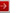 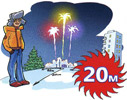  Нельзя держать фитиль во время поджигания около лица. Поджигать фитиль нужно на расстоянии вытянутой руки. Горит он 6-8 сек. Отлетевшую от фейерверка искру трудно потушить, поэтому если она попадет на кожу - ожог обеспечен.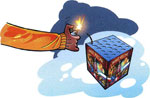  Нельзя направлять ракеты и фейерверки на людей. Ракеты - это пиротехнические изделия повышенной опасности. Иногда, при установке в снег, ракета может накрениться, изменить направление и улететь в толпу. Поэтому при использовании таких пиротехнических изделий, как ракеты, необходимо следить за тем, чтобы их пусковые трубки были надежно зафиксированы на земле. Нельзя применять салюты или фейерверки при сильном ветре. Нельзя разрешать детям баловаться с пиротехникой. Пиротехнические изделия - это не игрушка для детей!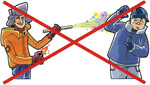  Нельзя ронять пиротехнические изделия, а тем более специально бросать их под ноги. Нельзя запускать фейерверк с рук (кроме хлопушек и бенгальских свечей).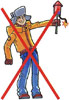  Нельзя подходить к зажженным салютам или фейерверкам ближе безопасного расстояния, указанного в инструкции по его применению. Нельзя носить пиротехнические изделия в карманах. Нельзя наклоняться над фейерверком.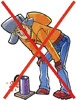  Каждое пиротехническое изделие снабжено инструкцией по его применению. Найдите пару минут, чтобы внимательно ознакомиться с этой инструкцией. Это защитит Вас от ошибочных действий при применении пиротехники. Пиротехника изначально была создана, чтобы дарить людям удовольствие. Фейерверки, салюты и другие пиротехнические изделия используются у нас издавна, чтобы создать ощущение праздника, чуда. А в неумелых и безответственных руках даже самая безобидная вещь может стать смертельно опасной. Помните! Большинство несчастных случаев при использовании пиротехнических изделий происходит из-за безответственности и по недомыслию. Берегите себя, здоровье и жизнь своих близких и окружающих Вас людей !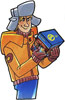 